The Romanian tale in HungaryWhere is Romania? Near by Hungary!                        Drawing, „reading” activities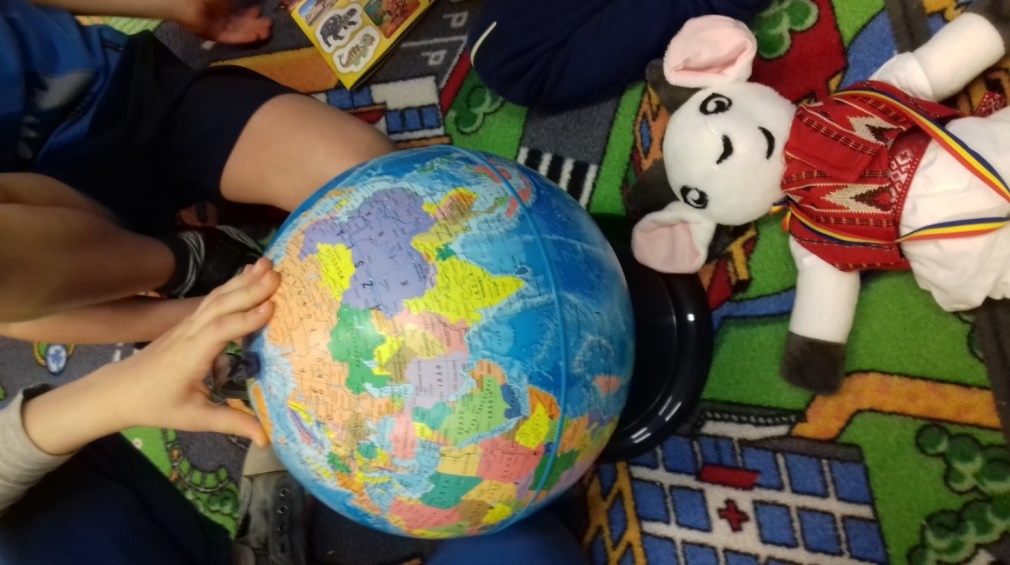 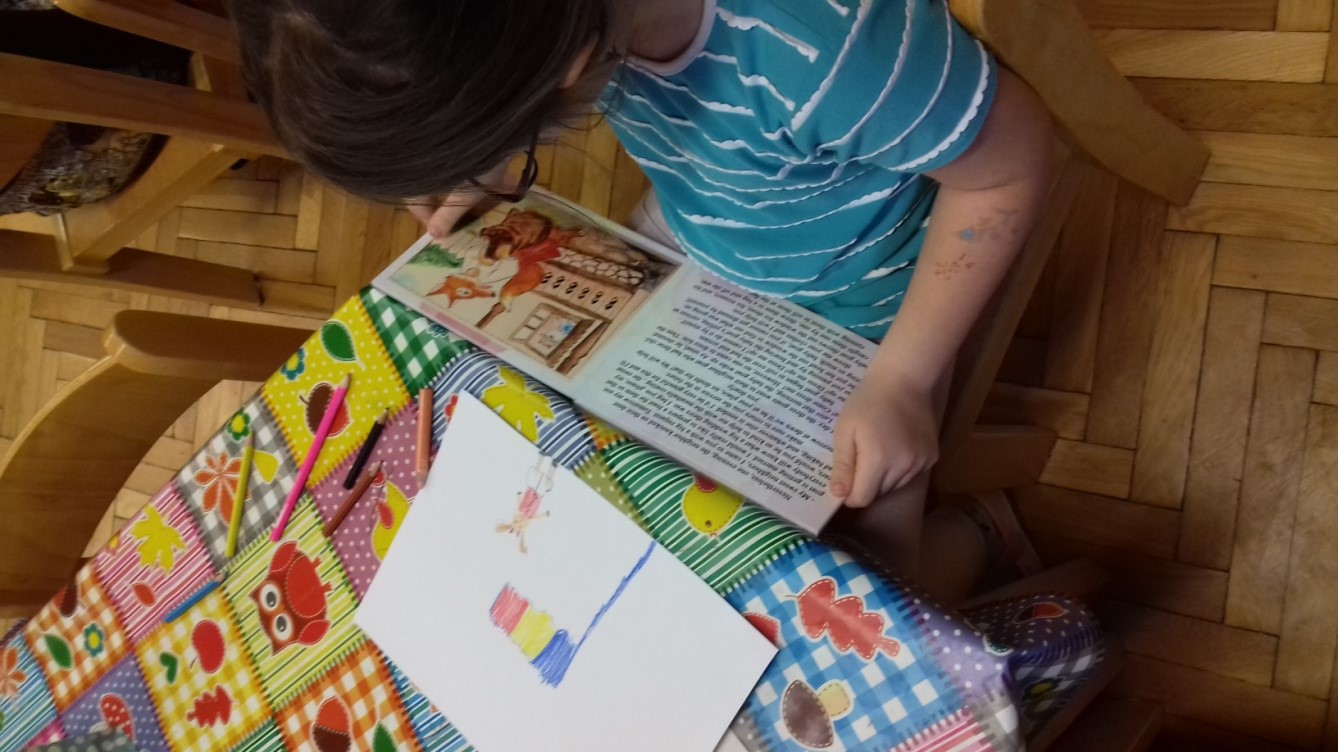 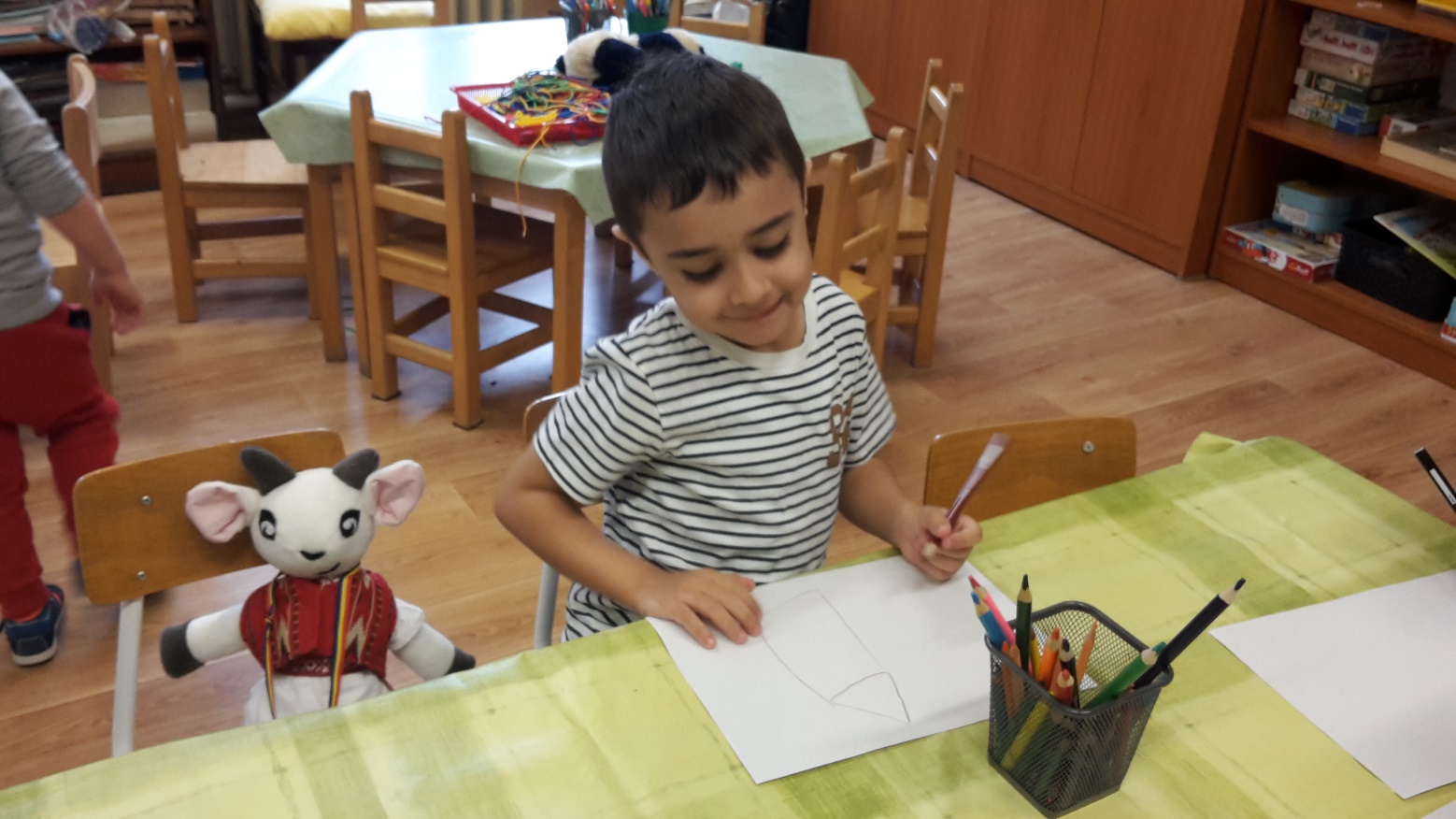 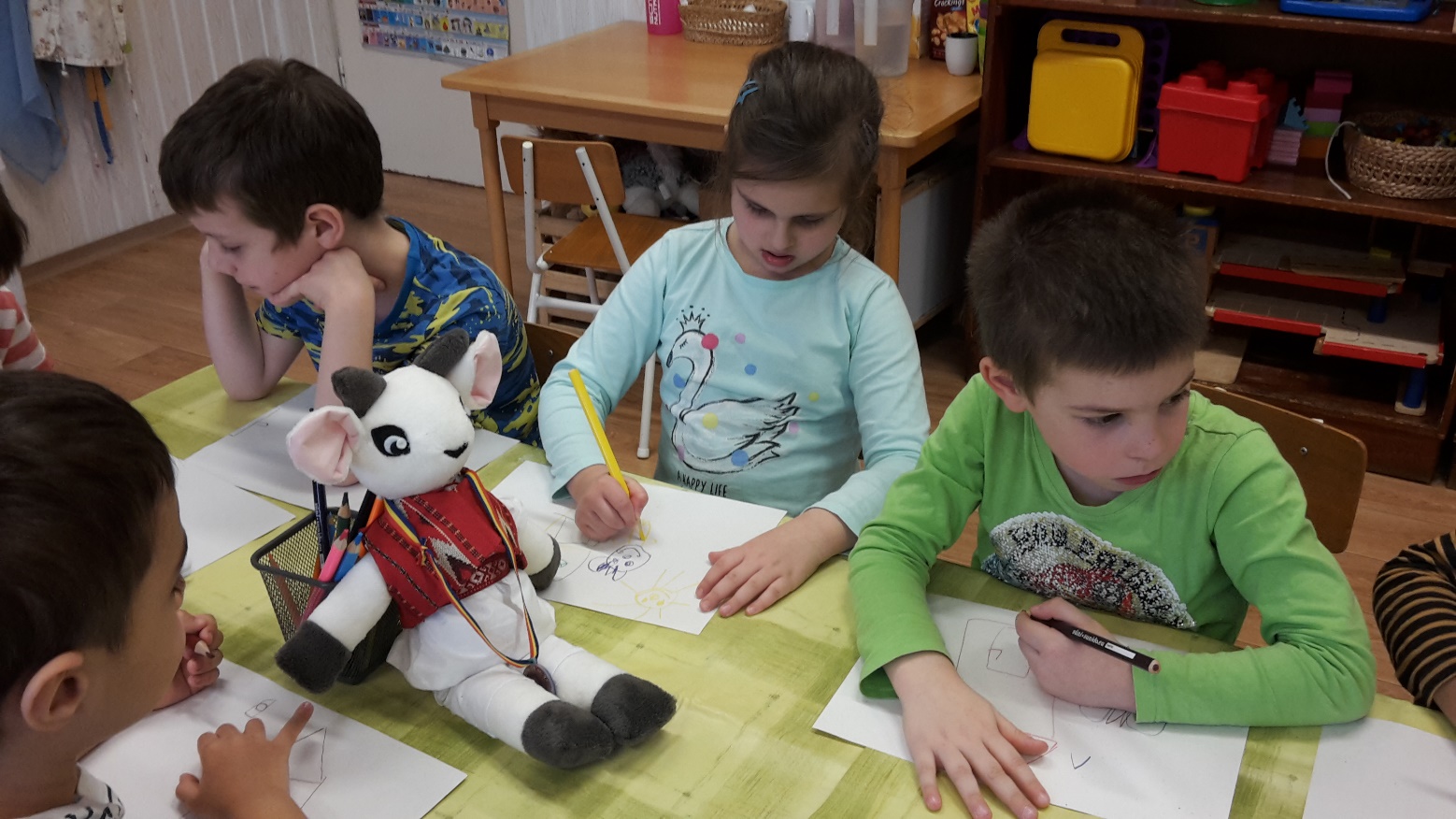 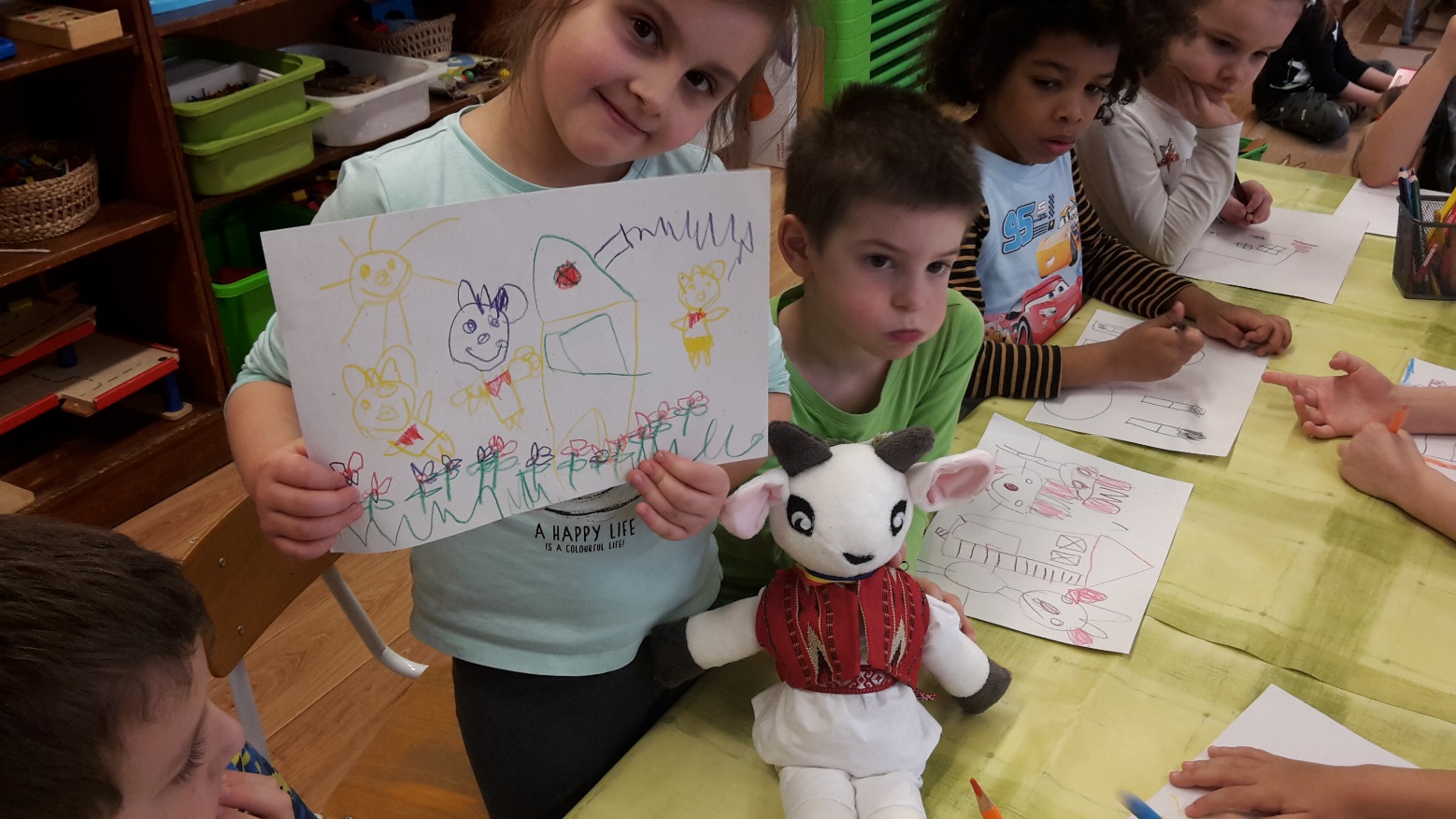 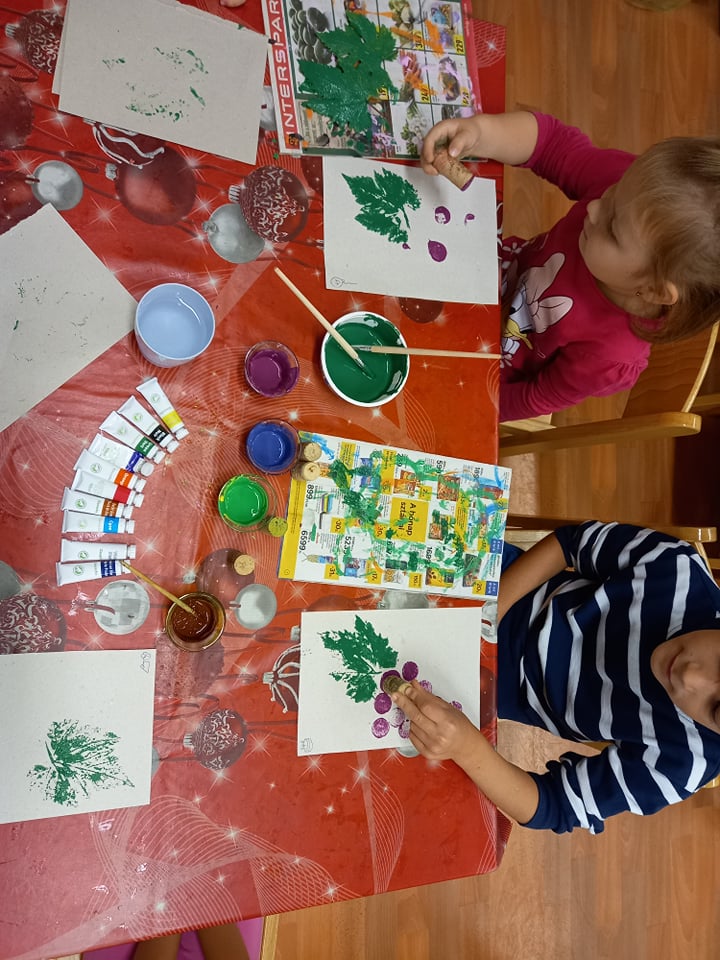 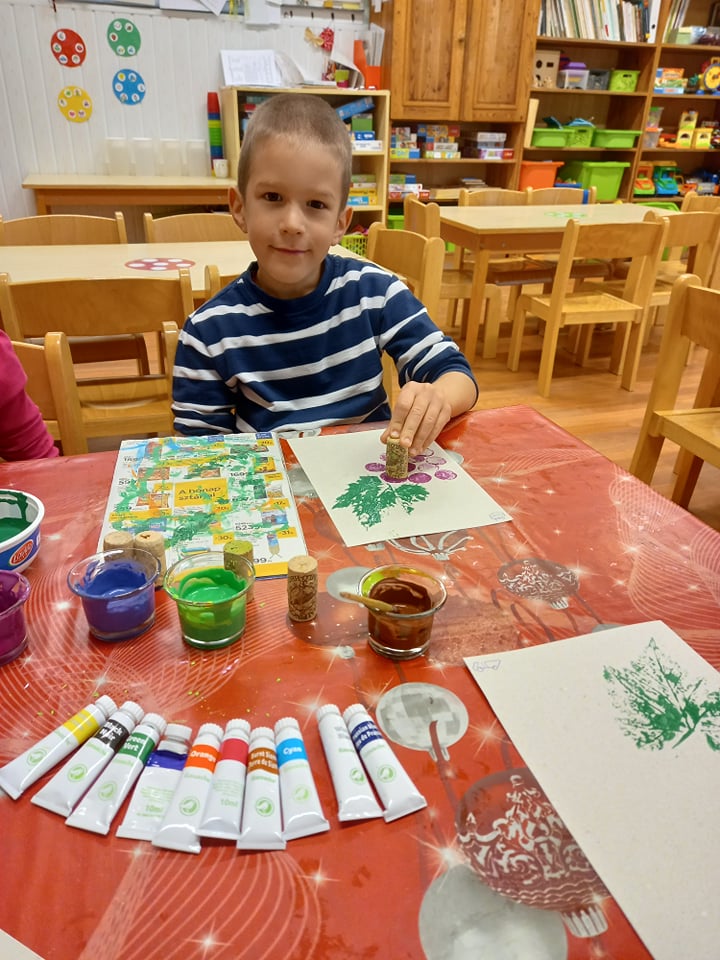 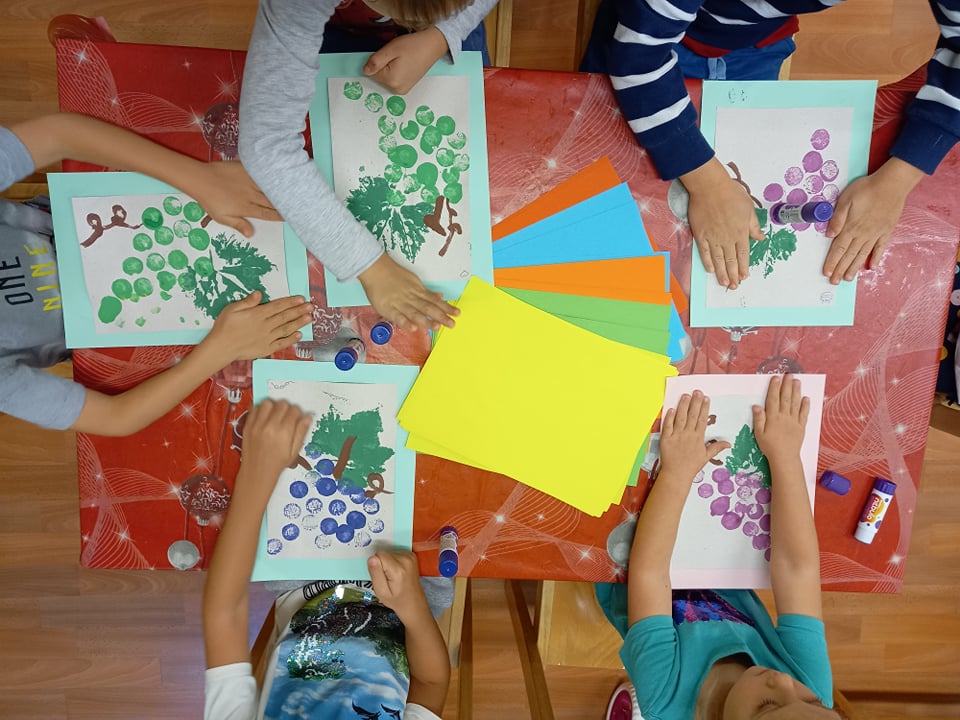 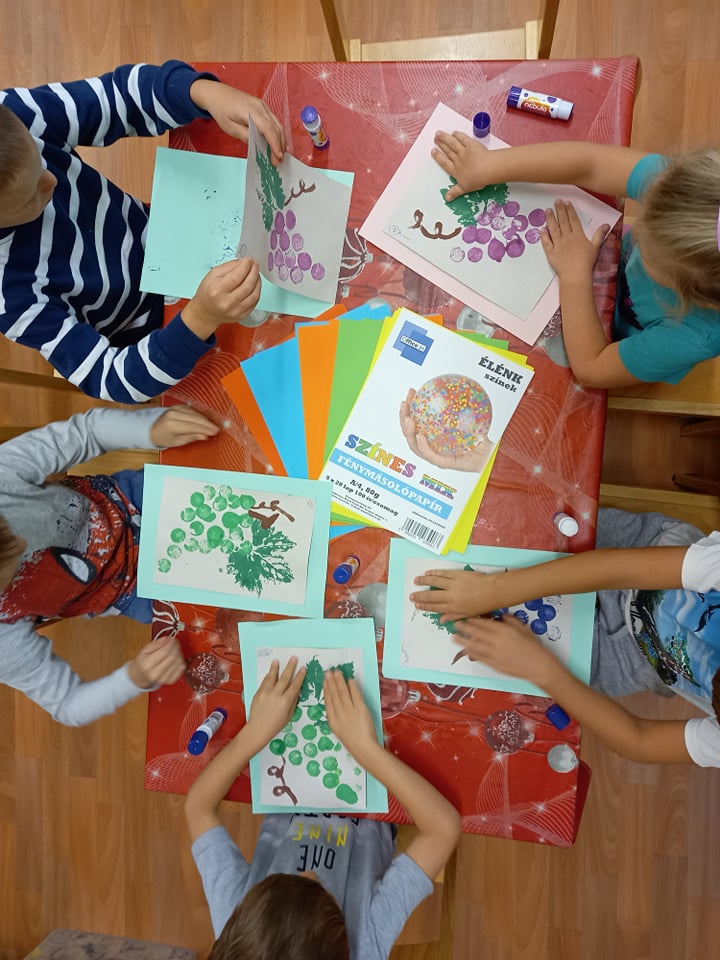 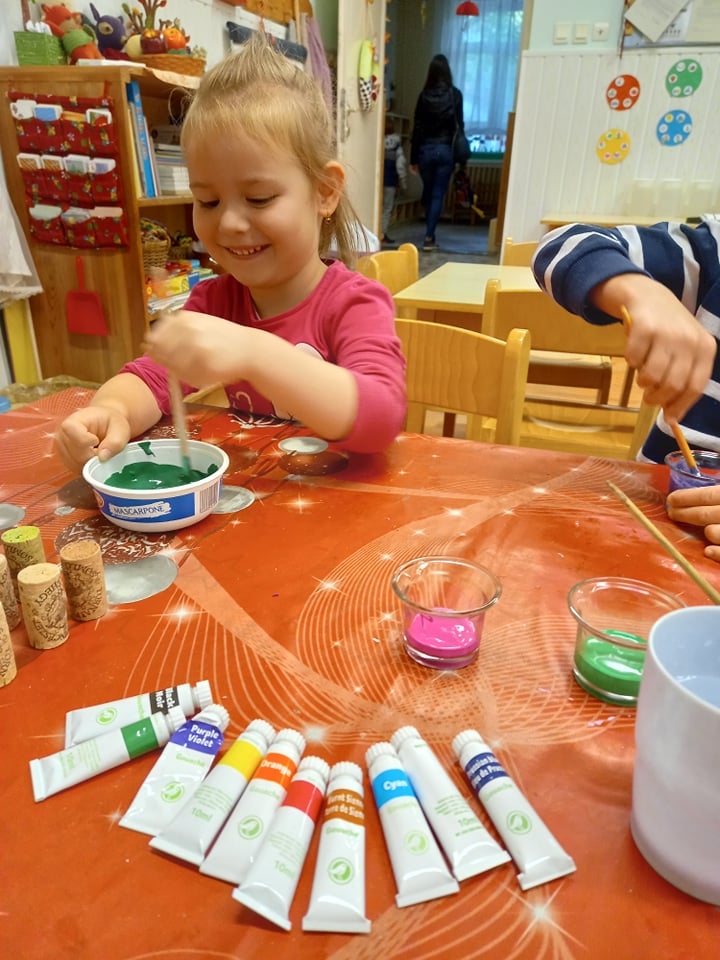 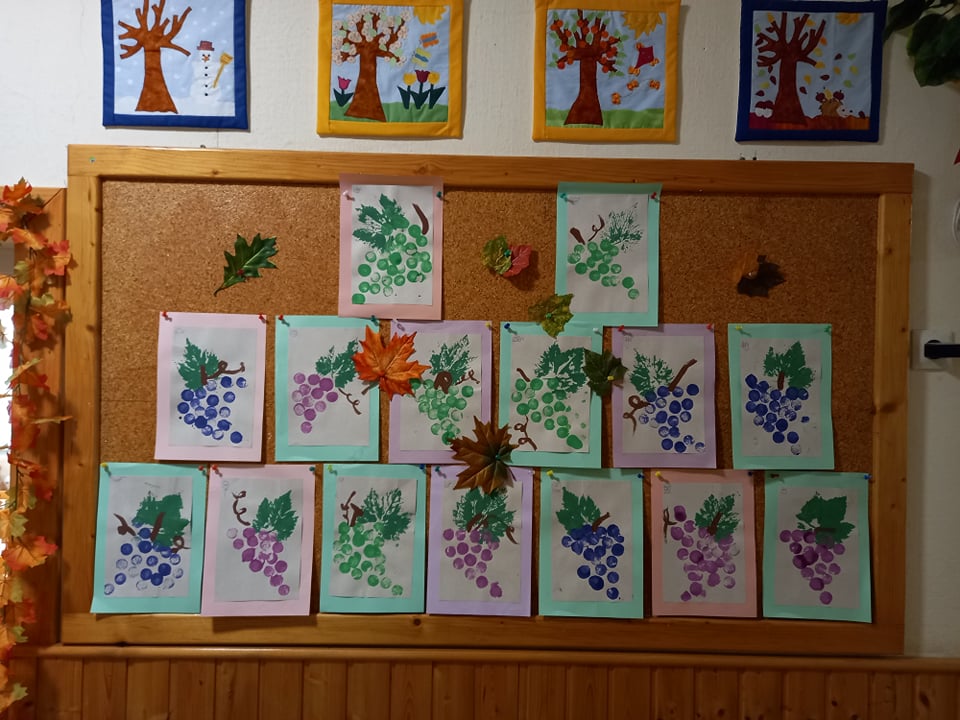 Theatre in the class!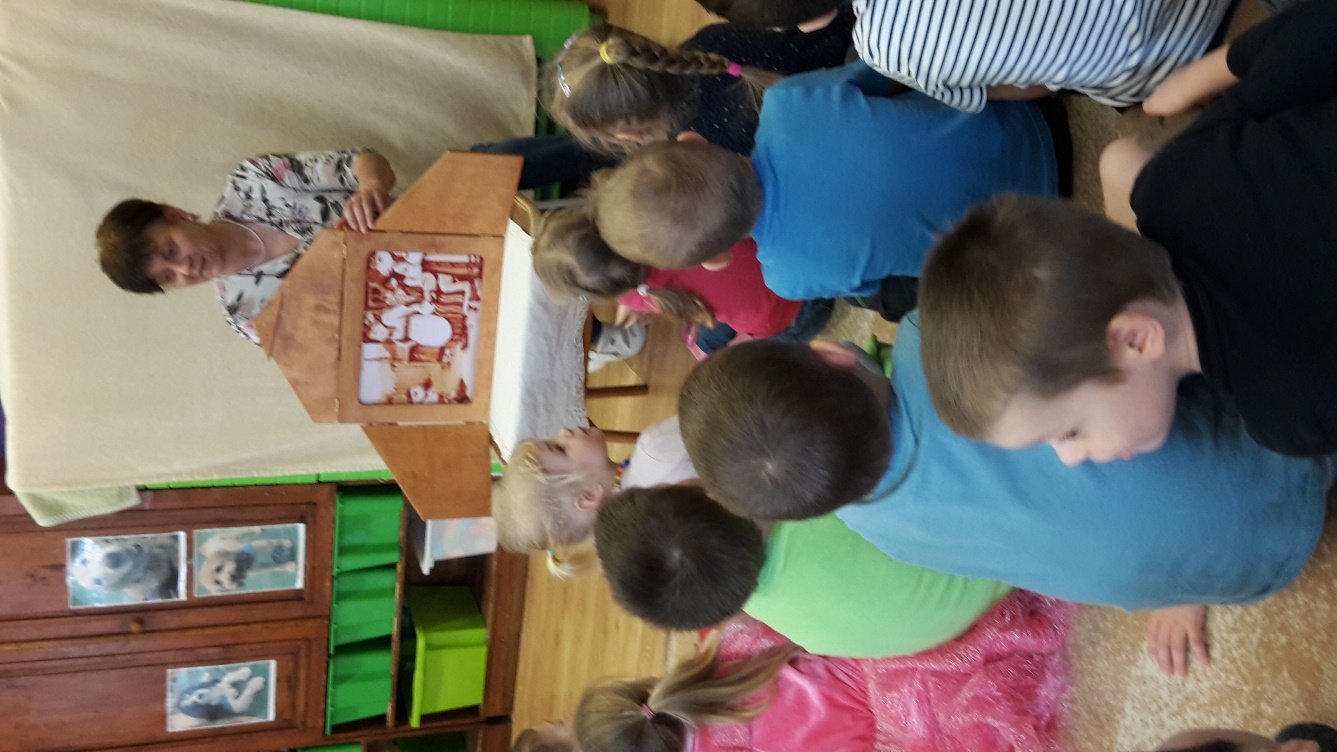 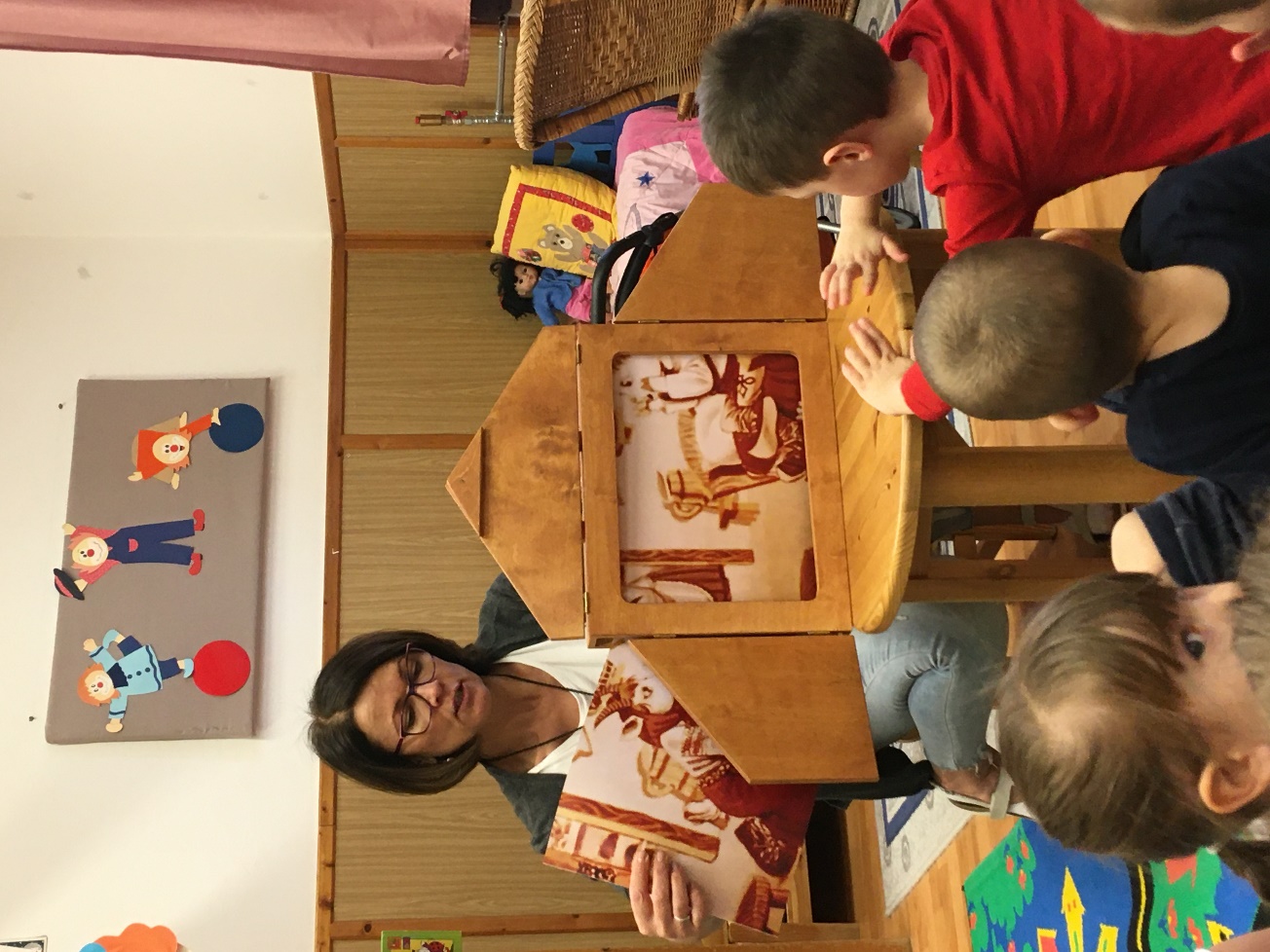 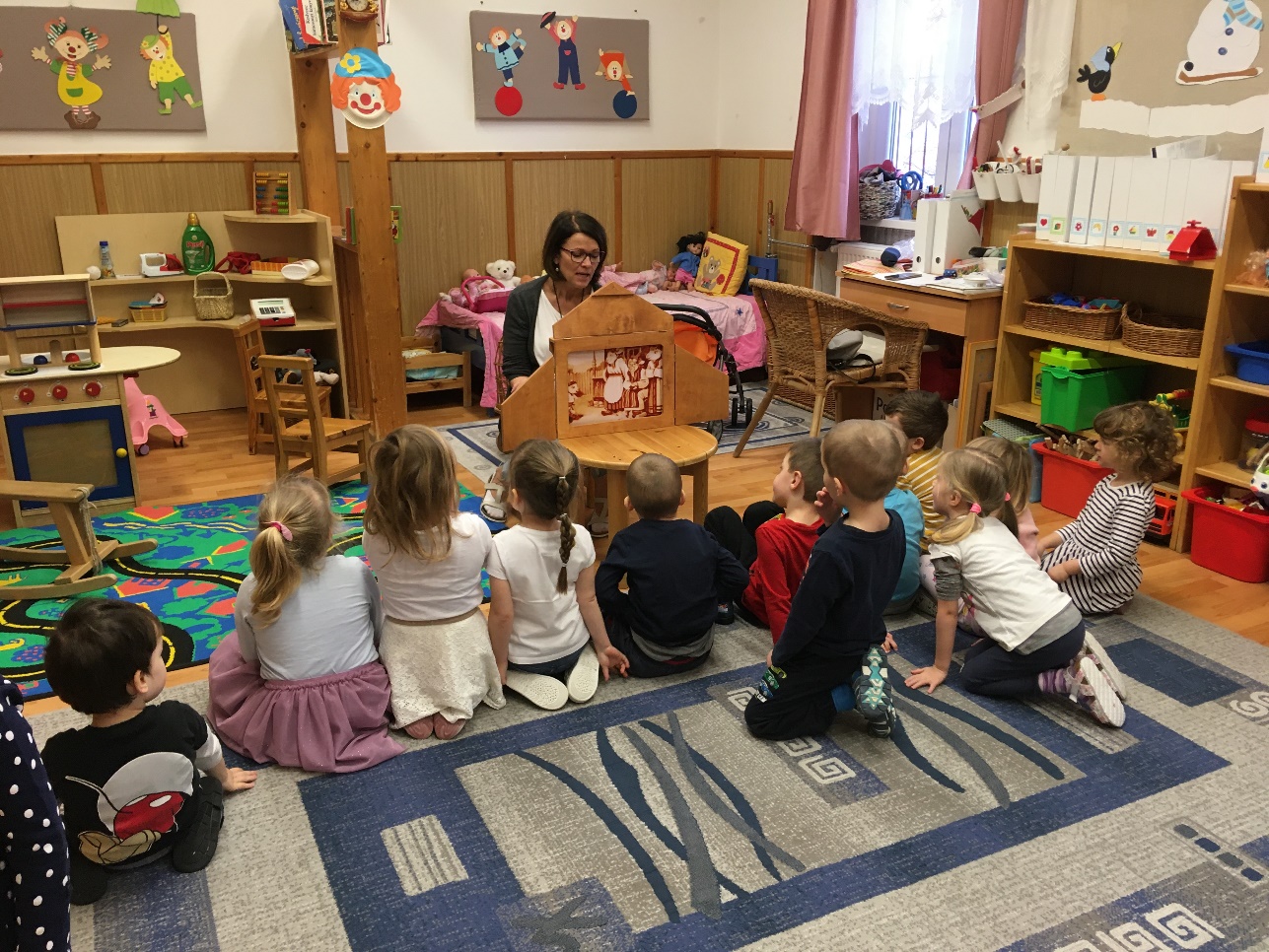 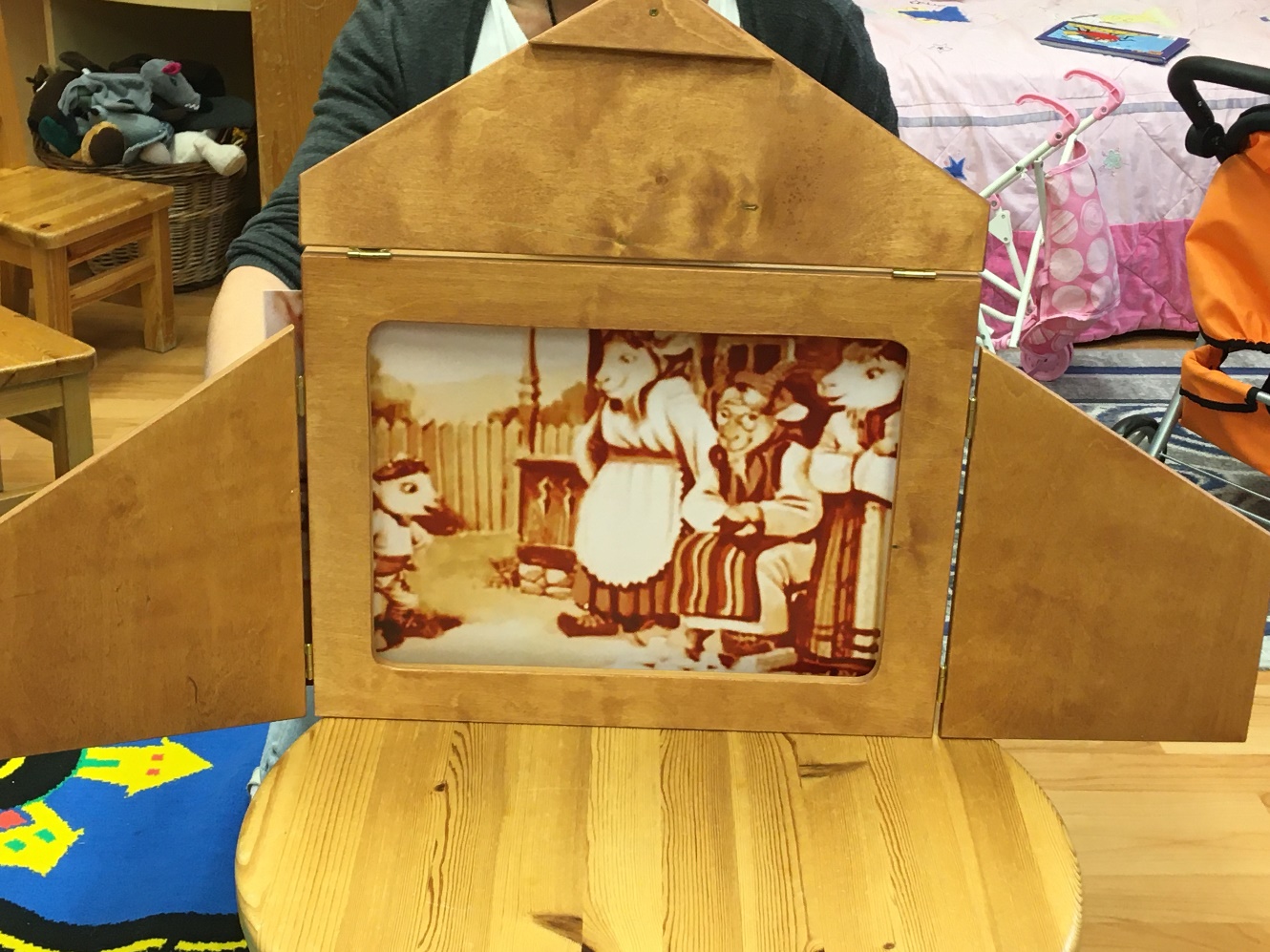 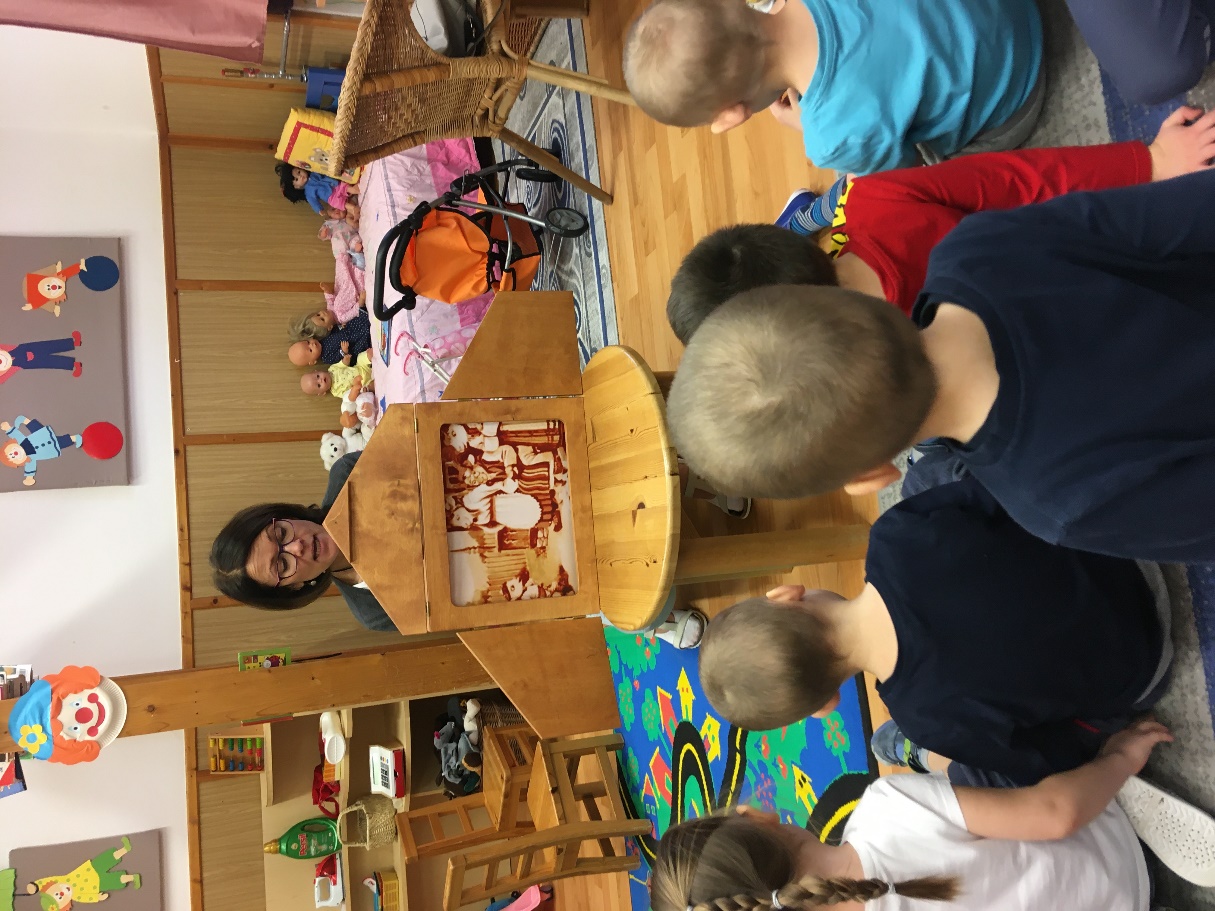 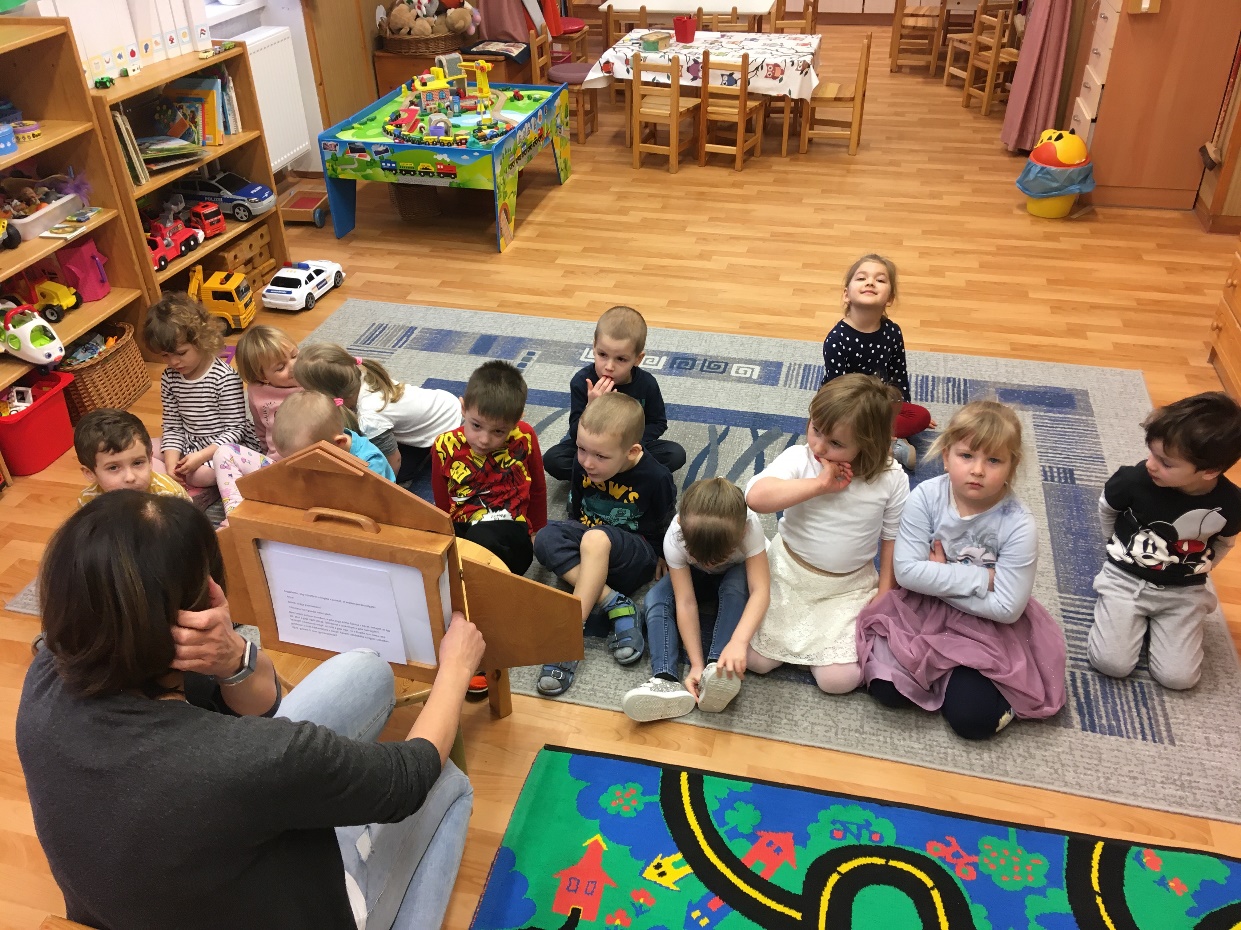 Playing with the puppets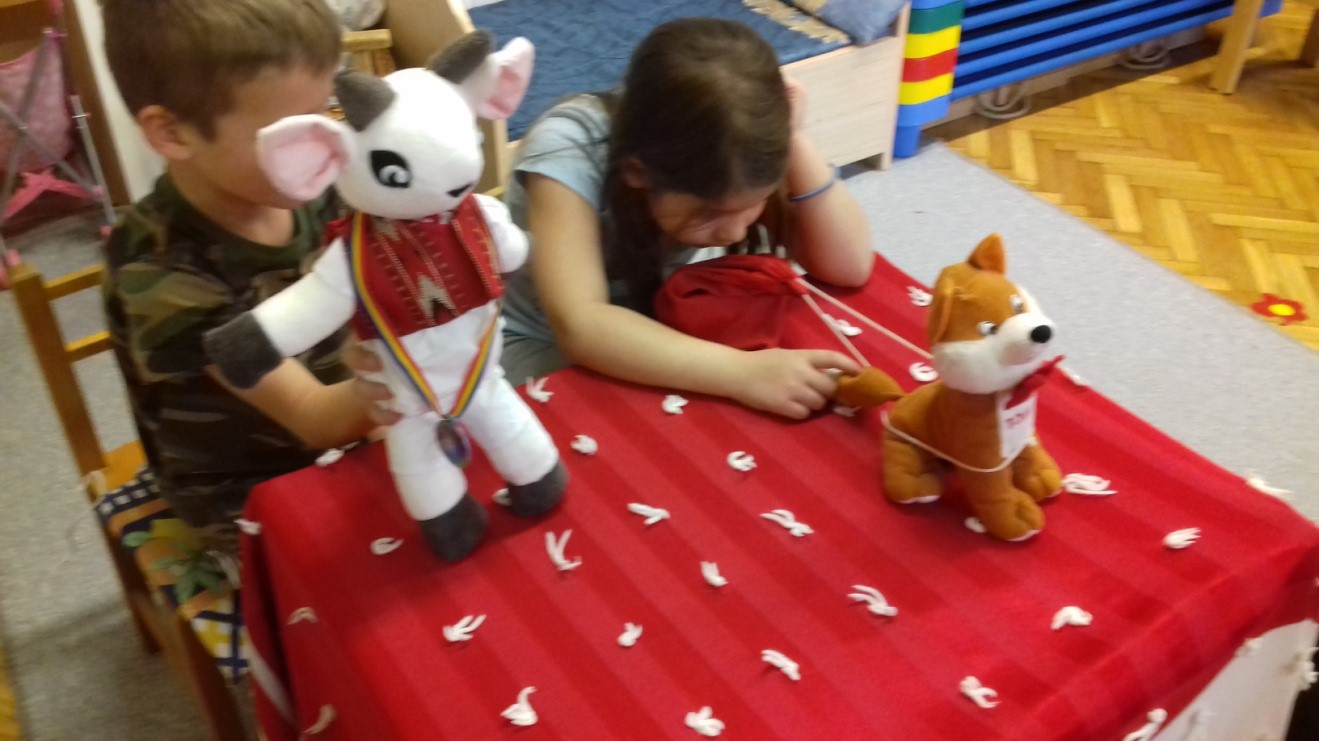 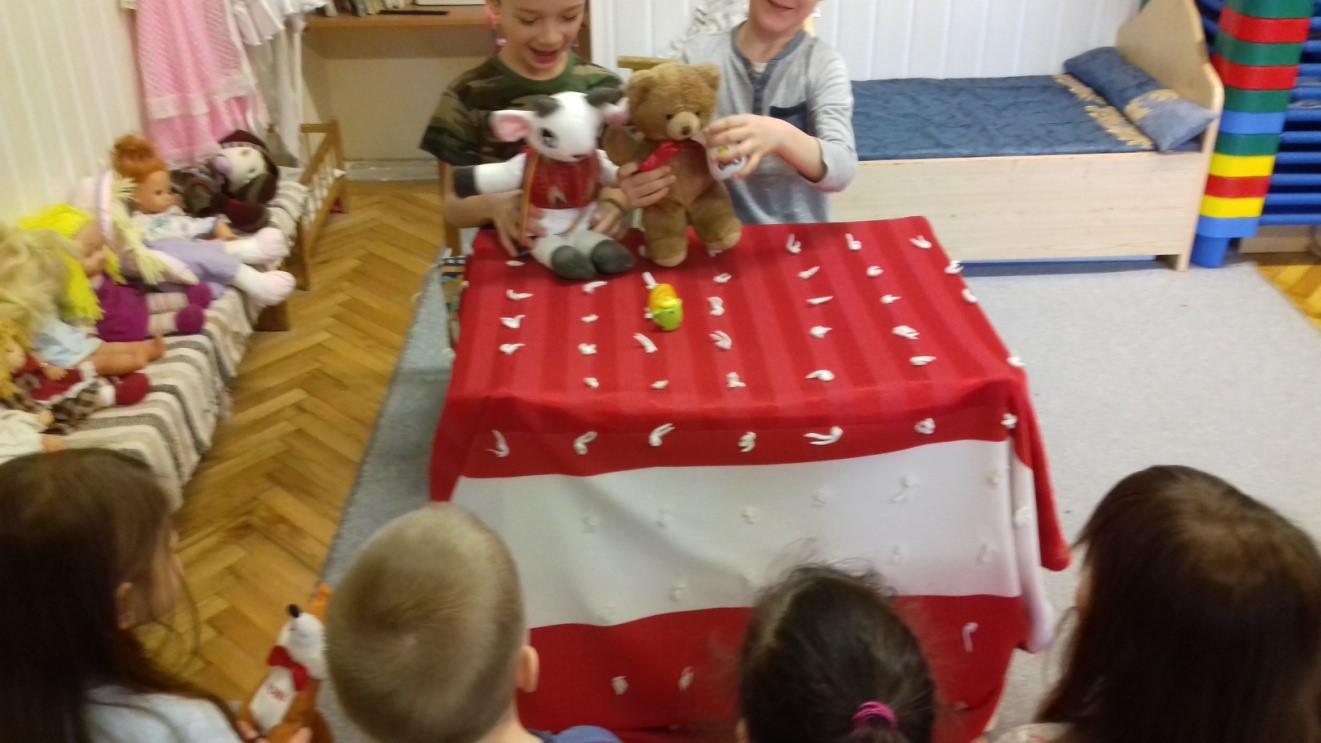 Drawings: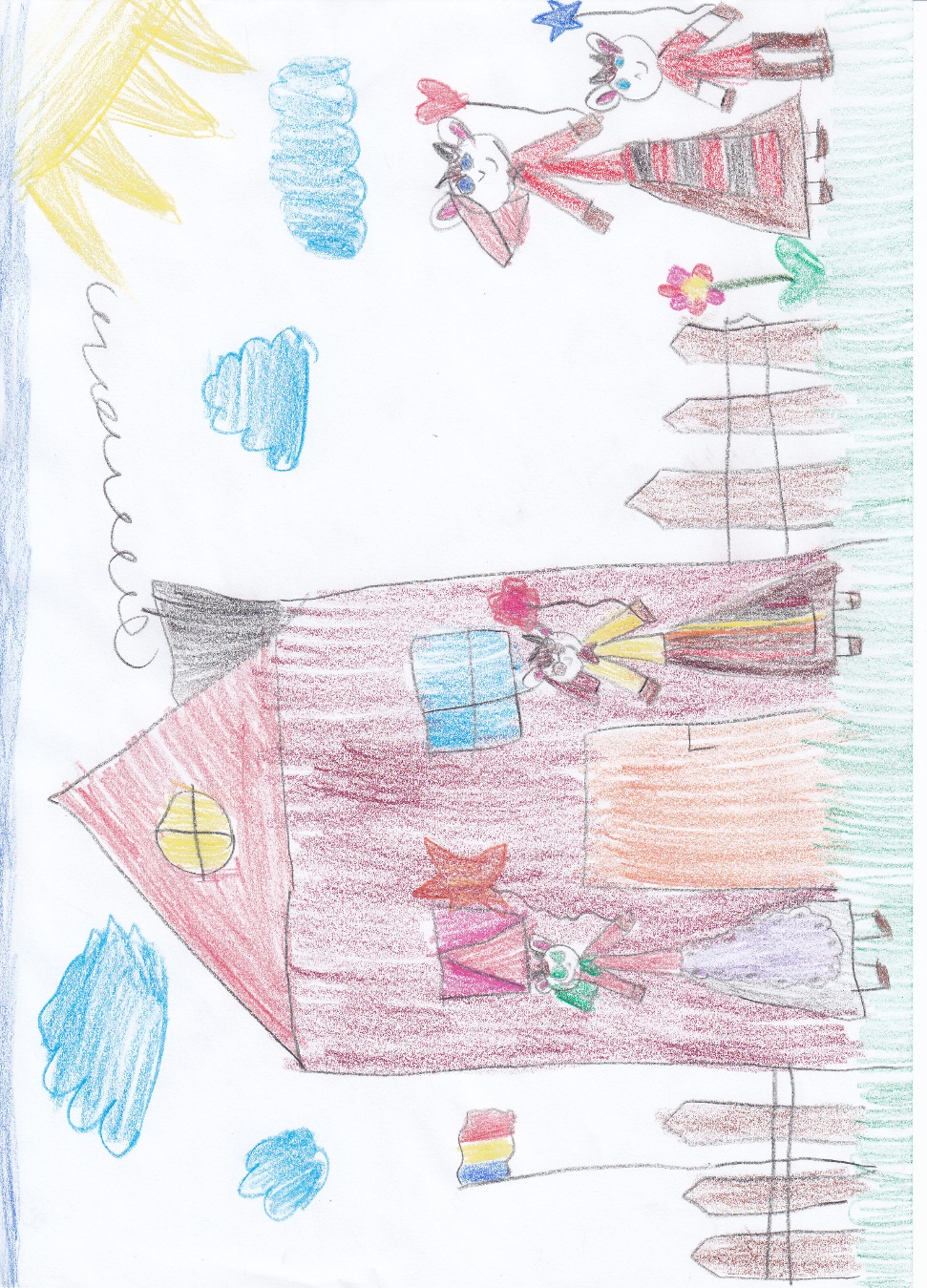 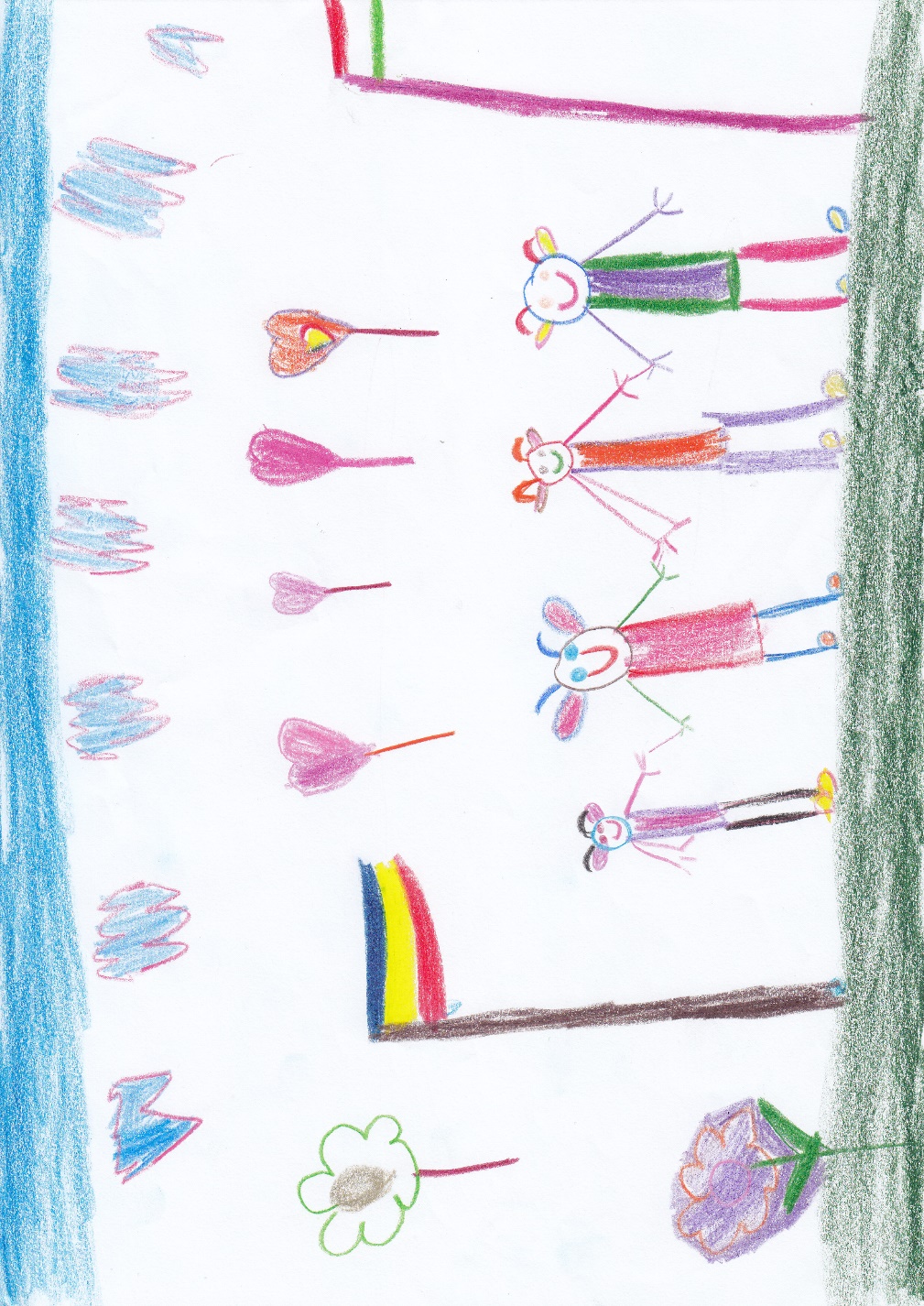 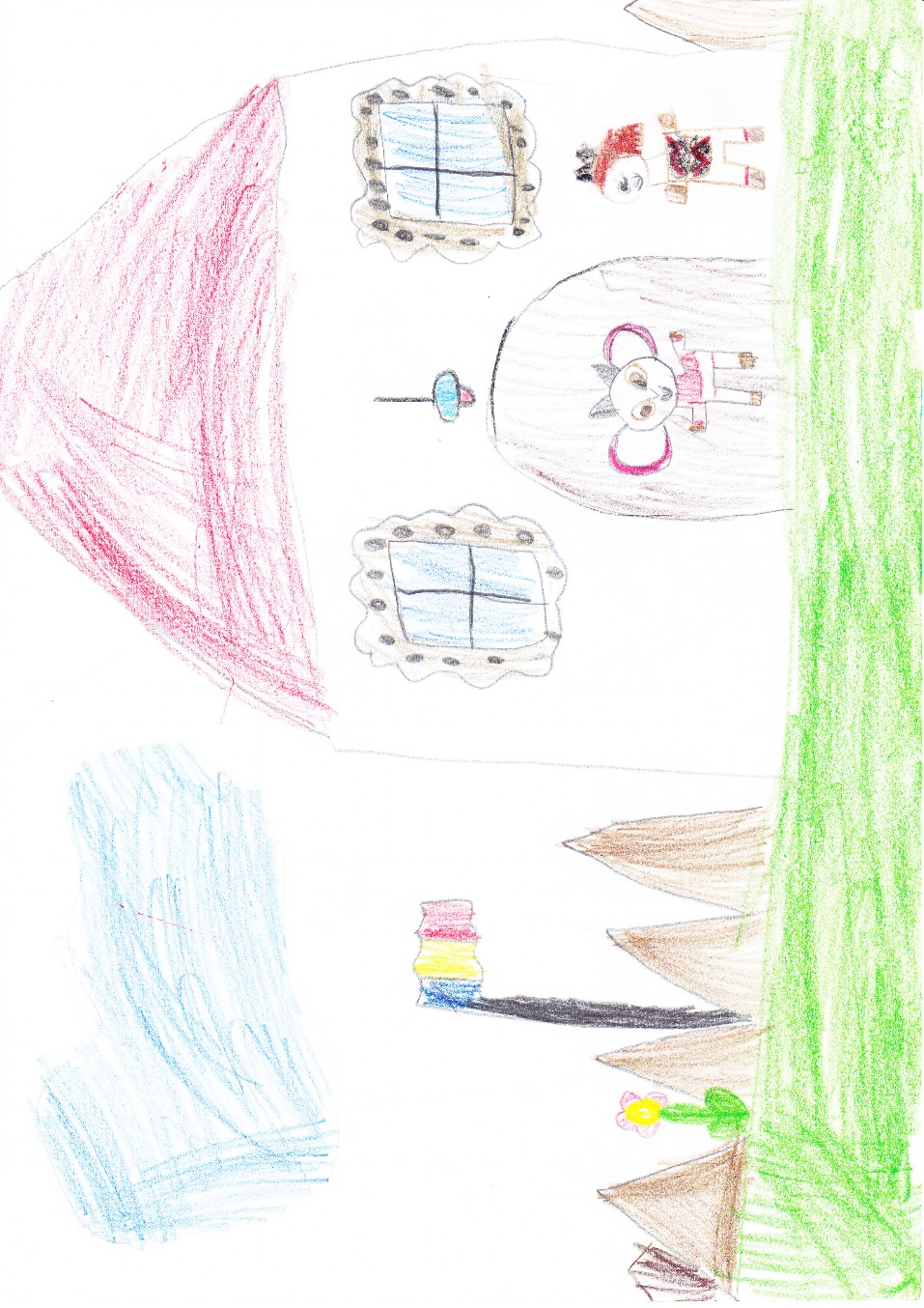 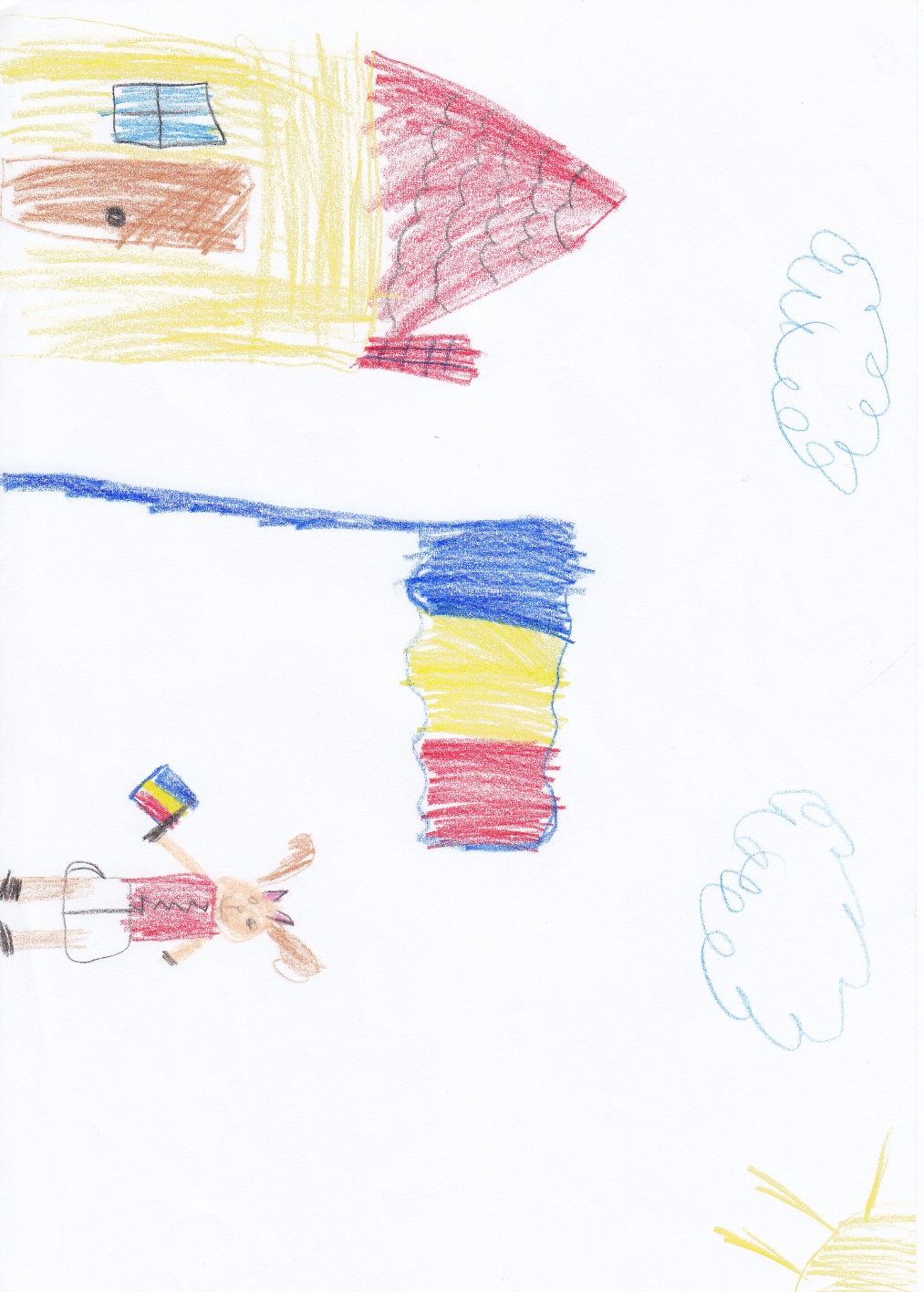 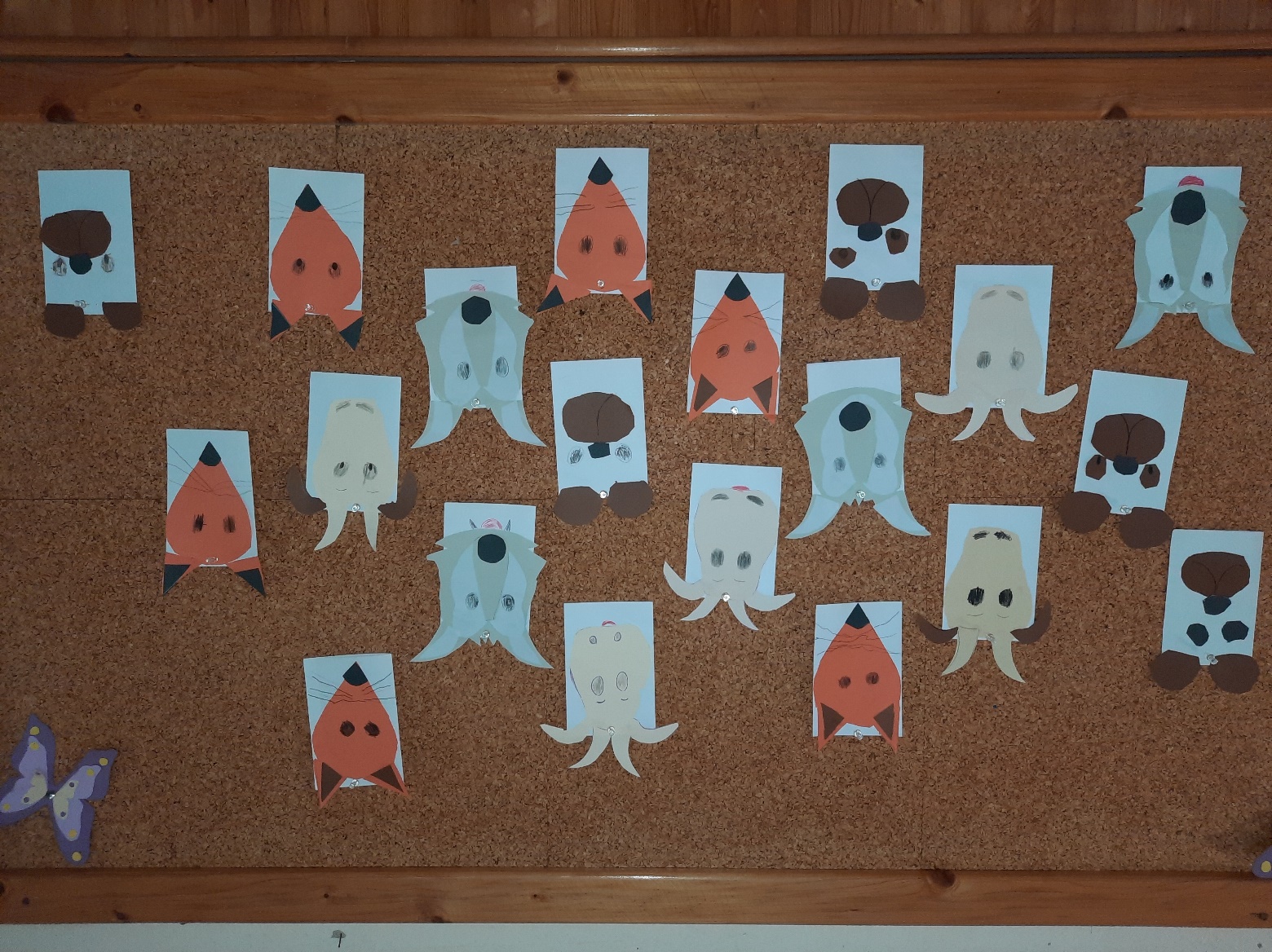 